SPRING HILL MEDICAL CENTRENEWS LETTERJULY 2017 EDITION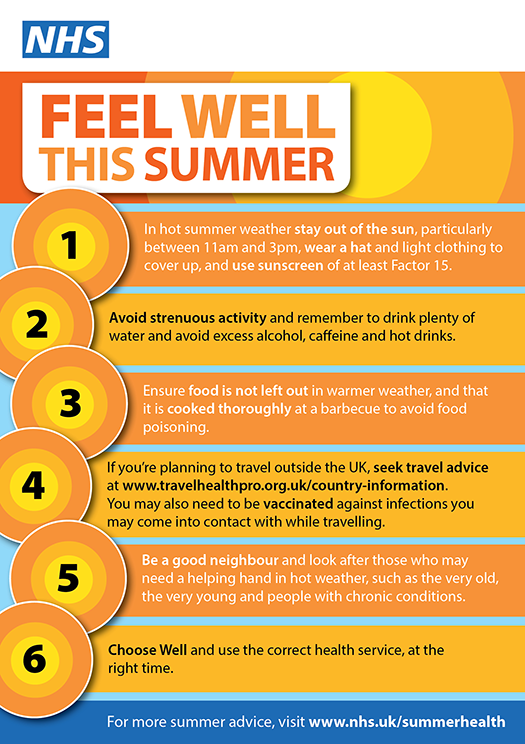 